INDICAÇÃO Nº 5557/2017Sugere ao Poder Executivo Municipal e aos órgãos competentes, intensificação na fiscalização visando combater descarte irregular de lixo às margens do Ribeirão dos Toledos, na Rua José João Sans. Excelentíssimo Senhor Prefeito Municipal, Nos termos do Art. 108 do Regimento Interno desta Casa de Leis, dirijo-me a Vossa Excelência para sugerir que, por intermédio do Setor competente, intensificação na fiscalização visando combater descarte irregular de lixo às margens do Ribeirão dos Toledos, na Rua José João Sans.Justificativa:Por diversas vezes os moradores daquela localidade procuram por vereadores no Poder Legislativo, visando requerer aumento na fiscalização para combater o descarte irregular de lixo às margens do Ribeirão dos Toledos, desta forma, visando corroborar com diversos pedidos já existentes, apresento esta indicação para que o Poder Executivo tome as devidas precauções para que o descarte irregular seja combatido.Palácio 15 de Junho - Plenário Dr. Tancredo Neves, 23 de junho de 2017.Antonio Carlos RibeiroCarlão Motorista-vereador-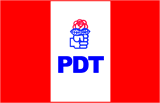 